“Οργάνωση μόνιμης έκθεσης νέου Αρχαιολογικού Μουσείου Χανίων και εξοπλισμός αποθηκών”Το έργο «Οργάνωση μόνιμης έκθεσης νέου Αρχαιολογικού Μουσείου Χανίων και εξοπλισμός αποθηκών» εντάχθηκε στο Επιχειρησιακό Πρόγραμμα «Κρήτη 2014-2020» με προϋπολογισμό 3.300.000,00€, χρηματοδότηση από το Ευρωπαϊκό Ταμείο Περιφερειακής Ανάπτυξης και δικαιούχο την Εφορεία Αρχαιοτήτων Χανίων.Τα Χανιά είναι η πρωτεύουσα του Νομού Χανίων και η δεύτερη σε πληθυσμό πόλη της Κρήτης μετά το Ηράκλειο. Το ΑΜΧ βρίσκεται εντός του αστικού ιστού της πόλεως των Χανίων και μάλιστα στην ιστορική περιοχή Χαλέπα, η οποία έχει έντονο πολιτιστικό χαρακτήρα λόγω της ύπαρξης και άλλων μουσείων και πολιτιστικών χώρων στην περιοχή.Στην τρέχουσα προγραμματική περίοδο, βασιζόμενη σε εγκεκριμένες μελέτες θα εκτελεστούν οι εξής εργασίες με στόχο τη λειτουργία της μόνιμης έκθεσης των αξιόλογων συλλογών του Αρχαιολογικού Μουσείου Χανίων:Μεταφορά και συντήρηση προϊστορικών και κλασικών εκθεμάτων (γλυπτών, επιγραφών, κινητών αρχιτεκτονικών μελών, ψηφιδωτών και πήλινων αντικειμένων). Προμήθεια και εγκατάσταση προθηκών, με τα ενσωματωμένα σε αυτές φωτιστικά, τις ειδικές κατασκευές- αναπαραστάσεις, τις ειδικές εκθεσιακές κατασκευές και βάθρα, καθώς και στην προμήθεια και εγκατάσταση των φωτιστικών, που τοποθετούνται εκτός προθηκών για τις ανάγκες φωτισμού των εκτός προθηκών εκθεμάτων της έκθεσης των συλλογών του Αρχαιολογικού Μουσείου Χανίων. Προμήθεια και εγκατάσταση συστήματος κυλιόμενων συστοιχιών ραφιών στις αποθήκες του μουσείου, συσκευασία και μεταφορά των αρχαιοτήτων από τους χώρους του παλαιού κτηρίου-Άγιος Φραγκίσκος στο νέο κτήριο στη Χαλέπα. Επίσης, περιλαμβάνει την παραγωγή και τοποθέτηση του συνόλου του εποπτικού υλικού (λάβαρα, επίτοιχα κείμενα και πινακίδες, χάρτες, οπτικοακουστικό πληροφοριακό υλικό, βίντεο κ.ά.) για όλους τους εκθεσιακούς χώρους, τον γραφιστικό σχεδιασμό και την παραγωγή και τοποθέτηση οπτικοακουστικών, ψηφιακών διαδραστικών εκθεμάτων και εφαρμογών καθώς και την προμήθεια και εγκατάσταση ηλεκτρονικού εξοπλισμού (οθόνες, προτζέκτορες κ.λ.π.) για τη λειτουργία τους. Το Μουσείο ως σύγχρονη πολιτιστική υποδομή και ως πόλος τουριστικής έλξης θα ενισχύσει σημαντικά την περιοχή εμβέλειας, ενώ θα αναβαθμίσει την ποιότητα ζωής των κατοίκων και θα επηρεάσει θετικά την επισκεψιμότητα ολόκληρης της Περιφέρειας Κρήτης. 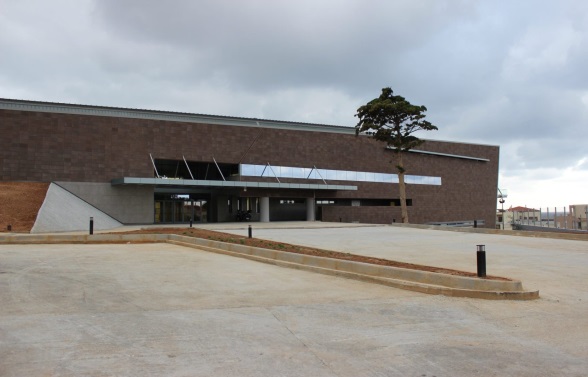 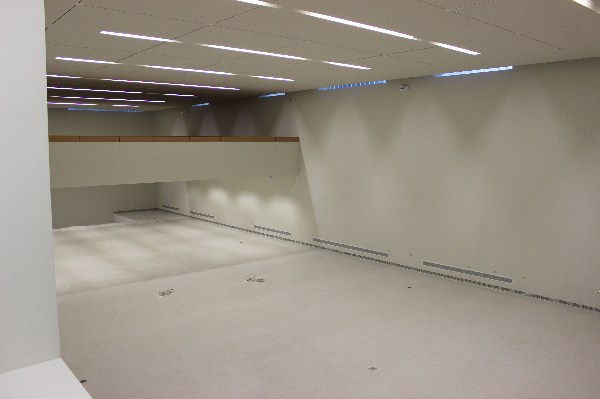 